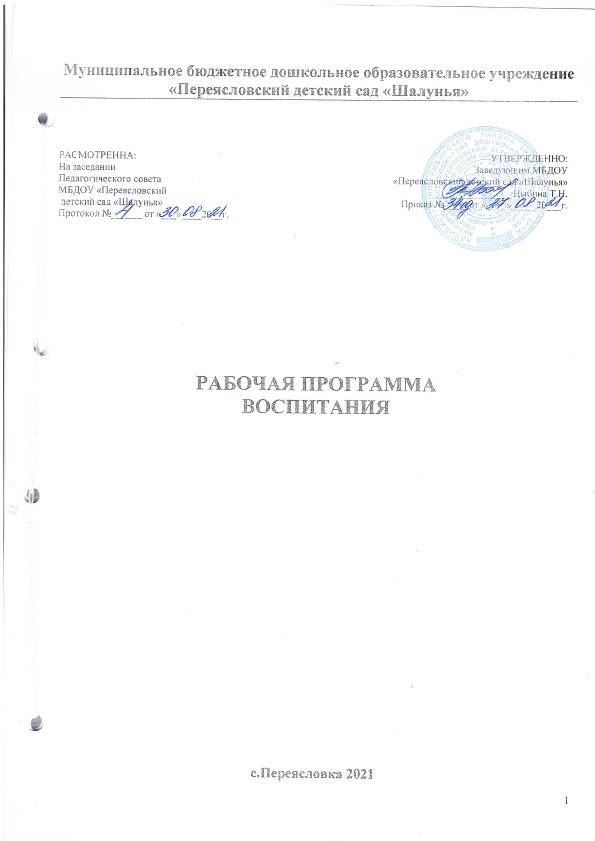 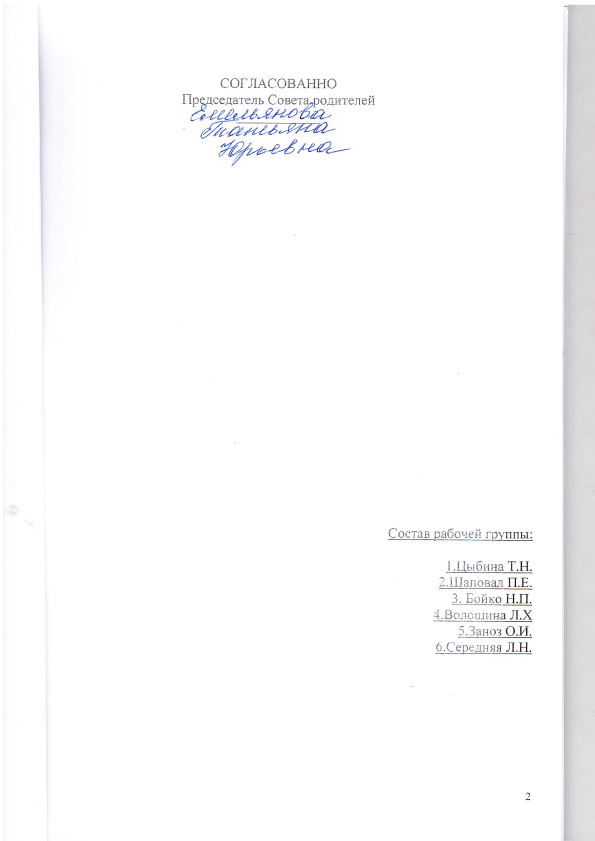 Пояснительная запискаРабочая программа воспитания (далее - Программа) определяет содержание и организацию воспитательной работы на уровне дошкольного образования в Муниципальном бюджетном дошкольном образовательном учреждении «Переясловский детский сад «Шалунья» (далее – ДОУ).Содержание Программы разработано на основе следующих нормативно-правовых документов:1.     Федеральный закон от 29.12.2012г. № 273-ФЗ (ред. от 31.07.2020)«Об образовании в Российской Федерации» (с изм. и доп., вступ. в силу с 01.09.2020).Приказ Министерства образования и науки Российской Федерации от 17.10.2013 г. № 1155 «Об утверждении федерального государственного образовательного стандарта дошкольного образования».Указ Президента Российской Федерации от 7 мая 2018 г. № 204«О национальных целях и стратегических задачах развития Российской Федерации на период до 2024 года».Стратегия развития воспитания в Российской Федерации на период до 2025 года (утверждена распоряжением Правительства РФ от 29.05.2015 № 996-р).Государственная программа РФ «Развитие образования» (2018 - 2025 годы). Утверждена постановлением Правительства Российской Федерации от 26 декабря 2017 г. № 1642.Национальный проект «Образование» (утвержден президиумом Совета при Президенте Российской Федерации по стратегическому развитию и национальным проектам (протокол от 24 декабря 2018 г. N 16).Концепция развития дополнительного образования детей в Российской Федерации, утверждена распоряжением Правительства Российской Федерации от 04.09.2014 г. № 1726-р.Постановление Главного государственного санитарного врача Российской Федерации от 28 сентября 2020 года № 28 «Санитарно- эпидемиологические требования к организациям воспитания и обучения, отдыха и оздоровления детей и молодежи» (СП 2.4.3648-20).Программа учитывает:- «Примерную программу воспитания», которая была разработана сотрудниками Института стратегии развития образования РАО в рамках государственного задания и одобрена решением Федерального учебно- методического объединения по общему образованию (протокол от 2 июня 2020 г. № 2/20).Рабочая программа воспитания является обязательной частью основной образовательной программы, реализуемой в ДОУ и призвана помочь всем участникам образовательных отношений реализовать воспитательный потенциал совместной деятельности.Содержание воспитательной деятельности разработано на основе модульного принципа. Модули - это конкретные воспитательные практики, которые реализуются в дошкольном учреждении. Каждый из модулей ориентирован на одну из поставленных в Программе задач воспитания. То есть: одна задача – один модуль.Коллектив ДОУ вправе разрабатывать и включать в Программу те модули, которые помогут в наибольшей степени реализовать воспитательный потенциал детского сада с учетом имеющихся социальных, кадровых и материально-технических ресурсов.К Программе прилагается календарный план воспитательной работы.Особенности организуемого в ДОУ воспитательного процессаПрограмма учитывает условия, существующие в дошкольном учреждении, индивидуальные особенности, интересы, потребности воспитанников и их родителей.Процесс воспитания в ДОУ основывается на общепедагогических принципах, изложенных в ФГОС дошкольного образования (Раздел I, пункт 1.2.):поддержка разнообразия детства;сохранение уникальности и самоценности детства как важного этапа в общем развитии человека, самоценность детства - понимание (рассмотрение) детства как периода жизни значимого самого по себе, без всяких условий; значимого тем, что происходит с ребенком сейчас, а не тем, что этот период есть период подготовки к следующему периодуличностно-развивающий и гуманистический характер взаимодействия взрослых (родителей (законных представителей), педагогических и иных работников Организации) и детей;уважение личности ребенка.Задачи воспитания реализуются в течение всего времени нахождения ребенка в детском саду: в процессе НОД, режимных моментов, совместной деятельности с детьми и индивидуальной работы.Основные традиции воспитательного процесса в нашем ДОУ:Стержнем годового цикла воспитательной работы являются общие для всего детского сада событийные мероприятия, в которых участвуют дети разных возрастов. Межвозрастное взаимодействие дошкольников способствует их взаимообучению и взаимовоспитанию. Общение младших по возрасту ребят со старшими создает благоприятные условия для формирования дружеских отношений, положительных эмоций, проявления уважения, самостоятельности. Это дает больший воспитательный результат, чем прямое влияние педагога.Детская художественная литература и народное творчество традиционно рассматриваются педагогами ДОУ в качестве наиболее доступных и действенных в воспитательном отношении видов искусства,обеспечивающих	развитие	личности	дошкольника	в	соответствии	с общечеловеческими и национальными ценностными установками.Воспитатели и специалисты ДОУ ориентированы на организацию разнообразных форм детских сообществ. Данные сообщества обеспечивают полноценный опыт социализации детей.Коллективное планирование, разработка и проведение общих мероприятий. В ДОУ существует практика создания творческих групп педагогов, которые оказывают консультационную, психологическую, информационную и технологическую поддержку своим коллегам в организации воспитательных мероприятий.В детском саду создана система методического сопровождения педагогических инициатив семьи. Организовано единое с родителями образовательное пространство для обмена опытом, знаниями, идеями, для обсуждения и решения конкретных воспитательных задач. Именно педагогическая инициатива родителей стала новым этапом сотрудничества с ними, показателем качества воспитательной работы.Дополнительным воспитательным ресурсом по приобщению дошкольников к истории и культуре своей Отчизны и своего родного края являются мини-музеи, организованные в каждой группе дошкольного учреждения. Музейная педагогика рассматривается нами как ценность, обладающая исторической и художественной значимостью.Цель и задачи воспитанияВ соответствии с Федеральным законом «Об образовании в РФ» воспитание - деятельность, направленная на развитие личности, создание условий для самоопределения и социализации обучающихся на основе социокультурных, духовно-нравственных ценностей и принятых в российском обществе правил и норм поведения в интересах человека, семьи, общества и государства, формирование у обучающихся чувства патриотизма, гражданственности, уважения к памяти защитников Отечества и подвигам Героев Отечества, закону и правопорядку, человеку труда и старшему поколению, взаимного уважения, бережного отношения к культурному наследию и традициям многонационального народа Российской Федерации, природе и окружающей среде (ст. 2, п. 2, в редакции Федерального закона «Об образовании в РФ» от 31.07.2020 N 304-ФЗ).Исходя из данного определения сформулирована общая цель воспитания в ДОУ: создание условий для самоопределения и социализации детей дошкольного возраста на основе социокультурных, духовно- нравственных ценностей и принятых в российском обществе правил и норм поведения в интересах человека, семьи, общества и государства.Воспитание личности ребенка происходит только в процессе вовлечения его в социально значимую деятельность. В деятельности ребенок получает социальные знания, у него развивается позитивное отношение к общественным ценностям, приобретается опыт участия в социально важных делах.Принимая во внимание цель и деятельностный характер воспитания, мы определили конкретные задачи:Поддерживать традиции дошкольного учреждения в проведении социально значимых образовательных и досуговых мероприятий.Реализовать	воспитательные	возможности	детско-взрослых сообществ, основанных на коллективной практической деятельности.Использовать	в	воспитании	детей	возможности непосредственно образовательной деятельности (НОД).Приобщать к традициям, истории и культуре своей Родины, своего народа и родного края.Расширить воспитательный потенциал ДОУ посредством разнообразия форм.Организовать раннюю профориентационную работу с детьми дошкольного возраста.Использовать воспитательный ресурс развивающей предметно- пространственной среды ДОУ.Организовать	конструктивное	взаимодействие	педагоговдетского сада и семьи по воспитанию ребенка дошкольного возраста.Цель и конкретные задачи воспитания позволяют выделить целевые приоритеты. В воспитании детей дошкольного школьного возраста таким целевым приоритетом является создание благоприятных условий для усвоения детьми социально значимых знаний основных норм и традиций того общества, в котором они живут.К наиболее важным из них относятся следующие:быть вежливым, послушным, доброжелательным, отзывчивым;уважать старших и заботиться о младших;стремиться устанавливать хорошие отношения с другими людьми;быть трудолюбивым, доводить начатое дело до конца;любить своих родителей, свой родной край и свое Отчество;беречь и охранять окружающую природу;соблюдать правила личной гигиены, режим дня, вести здоровый образ жизни.На основе знаний у ребенка складываются элементарные моральные суждения и оценки (что такое «хорошо» и что такое «плохо»), а общепринятые нормы и правила поведения начинают выступать для негокак регулятор взаимоотношений между людьми и как нравственная норма своего поведения.Виды, формы и содержание деятельностиРеализация цели и задач данной Программы осуществляется в рамках нескольких направлений воспитательной работы ДОУ. Каждое из них представлено в соответствующем модуле.Модуль «Традиции детского сада»Традиции являются основой воспитательной работы в дошкольном учреждении. Традиционные мероприятия, проводимые в детском саду – это эмоциональные события, которые воспитывают у детей чувство коллективизма, дружбы, сопричастности к народным торжествам, общим делам, совместному творчеству.В то же время, в рамках общего мероприятия ребенок осознает важность своего личного вклада в отмечаемое событие, так как он может применить свои знания и способности в процессе коллективной деятельности.В детском саду существует четкая программа действий по осмыслению, организации и развитию традиций, которые позитивно влияют на социализацию и развитие личностных качеств детей дошкольного возраста.Цель проведения традиционных мероприятий: организация в ДОУ единого воспитательного пространства для формирования социального опыта дошкольников в коллективе других детей и взрослых.Задачи:Формировать представления о нормах и правилах общения детей друг с другом и с окружающими взрослыми.Формировать умение каждого ребенка устанавливать и поддерживать необходимые контакты с детьми разных возрастных групп.Способствовать освоению социальных ролей: мальчик-девочка; старший-младший; член коллектива; житель своего города, гражданин своей страны.Приобщать к истории и культуре народов России в процессе традиционных коллективных мероприятий.Развивать гражданскую позицию, нравственность, патриотизм, инициативу и самостоятельность воспитанников в различных коллективных видах детской деятельности.Воспитывать доброжелательность и положительное эмоциональное отношение к окружающим людям.Тематика традиционных мероприятий определяется исходя из необходимости обогащения детского опыта, приобщения к ценностям, истории и культуре своего народа.Традиционным для дошкольного учреждения является проведение:на уровне ДОУ:общественно-политических праздников («День Победы», «День защитника Отечества», «Международный женский день», «День народного единства»);сезонных праздников («Осенины», «Новый год», «Масленица»);тематических мероприятий («День Здоровья», «День открытых дверей», «Неделя безопасности», «Книжкина неделя», «Театральная неделя»);социальных и экологических акций («Открытка для ветерана»,«Бессмертный полк», «Чистые дорожки», «Кормушка для птиц»);на уровне группы:«Утро радостных встреч»;«День рождения»;«Чистая пятница»;«Наши соседи» (поход в гости с концертными номерами в соседнюю группу);«Портфолио группы».Виды совместной деятельности: игровая, познавательная, коммуникативная, продуктивная, двигательная, трудовая, художественно- эстетическая.Основные формы и содержание деятельности:Проекты. В настоящее время проекты являются самой распространенной формой взаимодействия всех участников образовательных отношений. Традиционные события оформляются в различные проекты, где предусматриваются различные виды детской деятельности и формы проведения. В конце каждого проекта проводится итоговое мероприятие.Совместные игры. Это одна из основных форм воспитательного воздействия в процессе проведения традиционных мероприятий.Применяются различные виды игр: сюжетно-ролевые, творческие, подвижные и малоподвижные, народные, игры-драматизации, квест-игры.Творческие мастерские. В мастерских ребята занимаются рисованием, лепкой, аппликацией, конструированием. Делают различные макеты, лэпбуки, экологические мобили, подарки, поделки для выставок, социальных акций. Совместно с воспитателями и родителями изготавливают атрибуты для совместных мероприятий.Выставки. По тематике многих мероприятий проводятся выставки: информационные, фотовыставки, декоративно-прикладногоискусства, экологические, социальные. Традиционными в детском саду стали выставки детских работ «Мой любимый детский сад», «Защитники Отечества», «День Победы», фотовыставки «Мой папа самый лучший», «Люблю тебя, мой край родной».Ярмарки достижений. На ярмарках представляются творческие работы детей. Активно привлекаются родители для участия в ярмарках семейного творчества по различным направлениям.Социальные и экологические акции. В акциях принимают участие сотрудники, родители и воспитанники дошкольного учреждения. В ходе акций дошкольники получают природоведческие знания, социокультурные и экологические навыки, активную жизненную позицию.Конкурсы, викторины. Эти мероприятия имеют познавательное содержание и проходят в развлекательной форме. Проводятся по всем направлениям развития дошкольников.Музыкально-театрализованные представления. Данные представления проводятся в виде концертов, театральных постановок, развлечений, музыкальной или театральной гостиной.Спортивные и оздоровительные мероприятия. В рамках многих традиционных событий предусматриваются различные виды двигательной деятельности (физкультурные досуги, соревнования, эстафеты), которые развивают у детей потребность в здоровом образе жизни и воспитывают любовь к спорту.Модуль «Непосредственно образовательная деятельность»В детском саду процессы обучения и воспитания взаимосвязаны и неразрывны. Не получится обучать ребенка не воспитывая его, и наоборот: воспитательный процесс предполагает обучение чему-либо.Тем не менее, в ДОУ усилена воспитательная составляющая непосредственно образовательной деятельности (НОД), где особое внимание уделяется развитию таких качеств личности ребенка как: нравственность, патриотизм, трудолюбие, доброжелательность, любознательность, инициативность, самостоятельность и др.В содержание НОД включается материал, который отражает духовно-нравственные ценности, исторические и национально- культурные традиции народов России.Цель деятельности педагога: создание условий для развития личностных качеств детей дошкольного возраста.В соответствии с ФГОС дошкольного образования, задачи воспитания реализуются в рамках всех образовательных областей:В процессе НОД применяются такие методы работы, которые дают возможность дошкольникам выразить своё мнение, обсудить проблему, согласовать со сверстниками и взрослым какое-то действие, приобрести опыт межличностных отношений.Виды совместной деятельности: игровая, познавательная, коммуникативная, продуктивная, трудовая, художественно-эстетическая.Основные формы и содержание деятельности:Образовательные ситуации. В процессе образовательных ситуаций у детей формируются представления о социальных нормах общества, об истории и культуре своего народа, своей Родины и другиесоциально-ценностные представления. Образовательные ситуации носят интегрированный характер, так как включают воспитательные задачи, которые реализуются в разных видах деятельности по одной тематике: в игровой, познавательной, коммуникативной, художественно-эстетической и физической деятельности.Мотивационно-побудительные игровые ситуации (игры- приветствия, загадки, сюрпризные моменты, приглашение к путешествию). Применяются для развития у дошкольников интереса и желания участвовать в деятельности, создания положительного эмоционального фона.Обсуждение. Детям демонстрируются примеры нравственного поведения, проявления человеколюбия и добросердечности посредством чтения, решения проблемных ситуаций, примеров из жизни. В ходе обсуждения уточняются социальные представления воспитанников, сформированность их личных норм и правил.Коммуникативные игры. Направлены на формирование умения общаться со взрослыми и сверстниками. Проводятся в атмосфере доброжелательности, непринуждённой обстановки и эмоциональной вовлечённости каждого ребенка.Дидактические игры. Это игры активного обучения. Посредством доступной и привлекательной формы деятельности уточняются и углубляются знания и представления детей, анализируются конкретные ситуации, осуществляется игровое проектирование.Продуктивная деятельность. Включает рисование, лепку, аппликацию, конструирование, изготовление поделок, игрушек. Дети становятся активными участниками своего собственного развития, так как видят результат своего труда. У них развивается творческая самостоятельность и инициатива.Игры-практикумы. Ребёнок не только слушает и наблюдает, но и активно действует. Включаясь в практическую деятельность, дошкольники учатся регулировать взаимоотношения со сверстниками в рамках игрового взаимодействия.Применение ИКТ. На занятиях используются мультимедийные презентации, видеофильмы, мультфильмы по различным направлениям: нравственные ценности, природный мир, история и культура родного края, здоровый образ жизни.Модуль «Детско-взрослые сообщества»Детско-взрослые сообщества в ДОУ организуются по инициативеДетей и взрослых	на	основе	социально	значимых	целей,	партнерства	и сотрудничества.Воспитание дошкольников в данном случае происходит в процессе социальной одобряемой деятельности.В рамках этой деятельности ребенок учится выстраивать взаимоотношения с другими людьми и свое поведение в соответствии с общим делом. У него возрастает познавательный интерес к окружающему социальному миру, развивается эмоционально-личностная сфера, происходит становление ценностных ориентаций.Цель организации детско-взрослых сообществ: воспитание детей дошкольного возраста в коллективе посредством практической совместной деятельности, направленной на пользу общества.Задачи:Формировать	умение	взаимодействовать	со	взрослыми	и сверстниками.Формировать	умение	выстраивать	свое	поведение	и деятельность, учитывая потребности и интересы других.Способствовать формированию положительного отношения к миру, к другим людям и самому себе.Развивать нравственные качества личности ребенка.Развивать основы социального самоконтроля и самосознания.Развивать самостоятельность и инициативу.Главное – чтобы дети поняли важность своих совместных дел. Полученные социальные знания должны превратиться в личное убеждение и внутреннюю потребность соблюдать законы и правила общества, оценивать свои действия и действия других на основе собственного сформированного социально-личностного опыта.Учитывая возрастные возможности дошкольников, особенности режима дня, детско-взрослые сообщества в ДОУ организованы в рамках одной возрастной группы:во II младшей группе: «Малышкины книжки»;в средней группе: «Юные инспекторы дорожного движения»;в старшей группе: «Спасатели МЧС»;в подготовительной к школе группе: «Юные волонтеры».Виды совместной деятельности: игровая, познавательная, коммуникативная, продуктивная, двигательная, трудовая, художественно- эстетическая.Общими для всех детско-взрослых сообществ являются такие формы работы как: проекты, акции, тематические праздники.Детско-взрослое сообщество«Наши книжки для малышки» (II младшая группа)Цель: формирование у детей младшего возраста бережного отношения к книгам.Задачи:Создать условия для развития интереса к книге посредством чтения, драматизации, продуктивной и игровой деятельности.Обучать правильному обращению с книгой.Приучать к несложному труду в книжном уголке: с помощью воспитателя подклеивать переплёт книги, изготавливать собственные книжки, поделки для игр-драматизаций.Прививать любовь к книге.Привлечь родителей к воспитанию у детей бережного отношения к книгам.Основные формы и содержание деятельности:Чтение книг. Эмоционально-образное чтение взрослым сказок, стихотворений, потешек прививает любовь к книгам с самого раннего детства. Дети осознают, что благодаря книгам они знакомятся с героями произведений, их историями и приключениями, приобщаются к культуре своего народа, получают первые впечатления об окружающем мире.Игры-драматизации. Данные игры включают инсценирование потешек, песенок, сказок, небольших литературных текстов с помощью игрушек или самими детьми.Рассматривание изображений. Совместно с детьми в различные режимные моменты и в процессе НОД рассматриваются картины, картинки, рисунки, плакаты, альбомы и другие иллюстрированные пособия.Дидактические игры. Применение дидактических игр способствует развитию интереса к книгам. Проводятся дидактические игры: «Из какой сказки герой?», «В какой книжке есть такая картинка?», «Добрые герои сказок», «Узнай книжку по обложке».Эмоционально-образные беседы. В процессе беседы педагог раскрывает содержание сказки, говорит о характере героев, их действиях. Беседа способствует более глубокому пониманию сюжета и эмоциональному переживанию. Педагог предлагает угадать диалоги из знакомых сказок, стихов.Игровые обучающие ситуации. Для лучшего усвоения правил обращения с книгами используются игровые ситуации с включением персонажей фольклорных или художественных произведений, героев мультфильмов, которые напоминают эти правила. Например, приход Петрушки, Колобка, Маши-растеряши и др.«Книжкина больница». Проводятся практические занятия по«лечению» книг: подклеиванию обложки, страниц, разрезанию бумажных полосок и др. Педагогу необходимо акцентировать внимание детей на результате деятельности, уточнять: что было до «лечения», а что – после.Изготовление своих «книжек-малышек». В процессе данной продуктивной деятельности у детей развивается интерес к созданию книг, а также формируется бережное отношению к ним.Детско-взрослое сообщество«Внимание дорога!»(средняя группа)Цель: Создание условий для формирования у детей основ безопасного поведения на дороге и готовности помогать другим в соблюдении правил дорожного движения.Задачи:Формировать знания детей о правилах дорожного движения.Формировать	практические	навыки	поведения	на	дороге,	в транспорте, на остановках.Развивать	самостоятельность,	ответственность,	внимание, наблюдательность, координация движений, гибкость мышления.Обогащать опыт детей деятельностью, направленной на заботу о других людях.Вовлечь родителей в образовательный процесс по формированию у своих детей знаний о ПДД.Основные формы и содержание деятельности:Образовательные ситуации. В процессе этих ситуаций происходит обучение детей знаниям ПДД, а также формирование навыков и умений вести себя на дорогах, в транспорте, на остановках.Сюжетно-ролевые игры. Данные игры создают все условия для освоения правил дорожного движения. У детей формируются различные навыки и умения по организации собственной деятельности в определённой ситуации.Игры-тренинги. Игровой тренинг решает практические задачи. Моделируется конкретная ситуация, затрагивающая разные стороны взаимоотношений участников дорожного движения.Подвижные игры. Благодаря данным играм развиваются межличностные отношения дошкольников. Игры создают атмосферу радости, вызывают положительные эмоции, а также закрепляют полученные знания и навыки.Моделирование ситуации. В качестве модели могут быть предметы-заместители, схемы, графики, мнемотаблицы и другие предметно- схематические модели. С помощью моделирования дети лучше запоминают информацию. У них увеличивается объём памяти путём образованиядополнительных ассоциаций, что позволяет в увлекательной форме решать развивающие и образовательные задачи.Просмотр мультфильмов. С помощью мультфильмов появляется возможность разнообразить и обогатить комплекс методов, приемов и средств, используемых при работе с детьми. Благодаря интерактивному взаимодействию у дошколят формируются личностные механизмы поведения, возрастает интерес к освоению ПДД, происходит становление эмоционально-личностных ориентаций.Детско-взрослое сообщество«Мы спасатели!»(старшая группа)Цель: Создание условий для формирования у дошкольников навыков безопасности собственной жизнедеятельности и умения помогать другим людям в освоении правил безопасного поведения.Задачи:Формировать элементарные представления об опасных для человека ситуациях и способах поведения в них.Формировать практические умения и навыки по уходу и бережному отношению к своему организму.Развивать сообразительность, способность не теряться в трудную минуту.Обогащать социальный опыт детей, направленный на оказание помощи окружающим людям.Приобщать родителей к формированию у детей навыков безопасного поведения и развитию у них социально значимых качеств личности.Основные формы и содержание деятельности:Проблемные игровые ситуации. При решении проблемных ситуаций лучше усваиваются необходимые правила, основные направления социальных отношений, моделируется стратегия поведения для разрешения проблемы.Ориентирование по карте. Картография в данном случае способствует ориентировке в пространстве, логическому мышлению, отображению и преобразованию действительности.Тематические цифровые презентации. Посредством презентаций дети знакомятся с различной информацией по основам безопасности собственной жизнедеятельности.Игры-практикумы. В процессе игр дети обучаются практическим приемам оздоровления, выхода из опасных ситуаций, конкретным действиям по оказанию помощи самому себе и другим людям.Квест-игры. Посредством квестов дошкольники разгадывают загадки, выполняют какие-то действия и решают проблемы (как поступить, что сделать). Через деятельность они осваивают навыки безопасности.Игры-эстафеты и игры-соревнования. Данные мероприятия дают возможность эффективно применить имеющиеся знания по безопасности жизнедеятельности на практике, вызывают эмоциональный отклик на происходящее.Оздоровительные игры-задания и игры-тренинги. Способствуют формированию навыков здорового образа жизни, развивают двигательную активность.Подвижные игры. В процессе данных игр совершенствуются движения, развиваются сила и ловкость. Формируется умение адекватно вести себя в различных ситуацияхДетско-взрослое сообщество«Я-волонтер» (подготовительная к школе группа)Цель: Создание условий для формирования позитивных установок у детей старшего дошкольного возраста на добровольческую деятельность.Задачи:Формировать навыки сотрудничества и взаимопомощи в совместной деятельности со сверстниками и взрослыми.Формировать желание участвовать в совместных проектах, акциях, играх и мероприятиях социально-нравственного характера.Развивать эмоциональную отзывчивость, сопереживание по отношению к другим людям.Способствовать	становлению	самостоятельности, целенаправленности и саморегуляции собственных действий в социально- значимой деятельности.Воспитывать гражданственность, нравственность, патриотизм, трудолюбие, уважение к правам, свободам и обязанностям человека.Привлечь родителей к организации волонтерского движения с участием своих детей.Основные формы и содержание деятельности:Социальные акции и проекты. Способствуют позитивной социализации ребенка через активную жизненную позицию и участие в добровольческой деятельности. Социальные акции организуются по следующим направлениям: защита окружающей природной среды,социальные праздники и значимые даты, помощь другим людям, формирование культуры здорового образа жизни, социально-значимые проблемы, понятные детям.Творческая мастерская. В рамках мастерской дети изготавливают подарки, поделки, открытки другим людям к значимым датам, праздникам.Концертная деятельность. Взрослые с дошкольниками разучивают концертные номера и спектакли для выступления перед младшими детьми, пожилыми людьми.Проведение тематических вечеров, бесед. Предусматривается активная форма общения в детско-взрослой среде. Темами данных мероприятий могут быть встречи с известными людьми, взаимопомощь между людьми, помощь животным и другие направления социального характера.Трудовая деятельность. Смысл трудовой деятельности заключается в оказании посильной помощи в расчистке снега на участке детей младших групп, в «огородных делах» пожилым людям, изготовлении кормушек для птиц и другой трудовой деятельности.Технология группового сбора. Активная форма организации совместной деятельности педагога с детьми, в процессе которой каждый ребенок может проявить свою активность, предложив свои идеи по оказанию волонтерской помощи кому-либо, проведению какого-нибудь мероприятия. Групповой сбор способствует формированию у детей чувства сопричастности к добрым и нужным делам.Организация фотовыставок, выставок рисунков. По итогам волонтерских мероприятий проводятся фотовыставки и выставки с целью представления итогов мероприятий. Это содействует более глубокому осознанию своей деятельности и пониманию социальной значимости событий.Модуль «Музейная педагогика»Музейная педагогика является эффективным средством воспитания личности ребенка.Благодаря ей обеспечивается историческая преемственность поколений, сохраняется национальная культура, формируется бережное отношение к наследию народов России. Музейное дело раскрывает духовно- нравственный потенциал дошкольника и способствует освоению социально- значимых представлений об окружающем мире.Кроме того, посредством создания различных музеев формируются конкретные знания детей о свойствах и отношениях предметов и объектов окружающего мира.Содержание модуля выстраивается с учетом региональной специфики, социокультурной ситуации развития каждого ребенка, его возрастных и индивидуальных особенностей.Основная цель - приобщение детей к традициям, истории и культуре своей Родины, своего народа и родного края.Задачи:Формировать элементарные знания о предметах и объектах окружающего мира.Формировать первичные представления о малой родине и Отечестве, о социокультурных ценностях, быте, традициях и праздниках России.Способствовать воспитанию эмоционально-ценностного отношения, чувства гордости и сопричастности к родному дому, семье, своей Родине.Виды совместной деятельности: игровая, познавательная, коммуникативная, продуктивная, двигательная, трудовая, восприятие художественной литературы и фольклора, художественно-эстетическая.Основные формы и содержание деятельности:Непосредственно образовательная деятельность. В рамках музея активно проводятся занятия по социально-коммуникативному, познавательному, речевому и художественно-эстетическому развитию дошкольников. В качестве средств образовательной деятельности широко применяются материалы и оборудование музея. Дошкольники рассматривают книги и репродукции, старинные фотографии, карты, знакомятся с подлинными предметами и вещами, слушают рассказы об истории своего края и России, слушают и исполняют песни, а также читают стихи, сочиняют рассказы, задают вопросы, думают, размышляют и рассуждают.Экскурсии. Педагогами продумана и составлена тематика экскурсий, которые проводятся для детей, родителей, гостей ДОУ. Экскурсоводами являются не только воспитатели, но и дети.«Фольклорные посиделки». При ознакомлении детей с историей и культурой родного края или России обязательно включают произведения народного (регионального) фольклора. Используют потешки, стихи, песни, сказки, игры. Знакомятся с персонажами национального фольклора.«Музейная гостиная». На встречи приглашаются известные люди, работники библиотеки, бабушки и дедушки, которые рассказывают о родном крае, знаменитых земляках, Великой Отечественной войне, природе. Каждая встреча заканчивается или концертом, или совместной продуктивной деятельностью.«Творческие мастерские». Дети с удовольствием участвуют в подготовке новых экспозиций, изготовлении экспонатов для выставок: игрушек, предметов народного быта и др. Интерес к музейному делу отражается в рисунках детей, аппликациях, в изготовлении коллажей, лэпбуков, макетов и других видах творческой деятельности.Мини-спектакли. По тематике музея, на основе знакомых фольклорных произведений или разработанных педагогами сценариев, организуются творческие мини-спектакли. Театрализация стимулирует развитие личностных качеств и эстетических чувств.Проекты. Проектная деятельность рассматривается нами как одна из наиболее действенных и результативных форм организации взаимодействия с детьми, при которой всесторонне развивается ребенок дошкольного возраста.Благодаря проектам активизируется речевая, творческая, познавательная деятельность, формируются и закрепляются знания по тематике музеев у всех участников: детей, педагогов, родителей.Модуль «Ранняя профориентация»Ориентация детей дошкольного возраста в мире профессий и в труде взрослых рассматривается как неотъемлемое условие их социализации в окружающем мире.С помощью ранней профориентации у ребенка-дошкольника начинают формироваться личностные механизмы поведения, возрастает интерес к окружающему социуму, к труду взрослых, развивается эмоциональная сфера его личности, происходит становление ценностных предпочтений к той или иной профессии.Цель: создание условий для ранней профессиональной ориентации у детей дошкольного возраста.Задачи:Формировать	максимально	разнообразные	представления детей о профессиях.Формировать	умение	воссоздавать	профессиональный	мир взрослых в различных видах детских игр и игровых ситуаций.Развивать познавательный интерес к труду взрослых.Воспитывать ценностное отношение к труду, результатам труда, его общественной значимости.Виды совместной деятельности: игровая, познавательная, коммуникативная, продуктивная, двигательная, трудовая, восприятие художественной литературы и фольклора, художественно-эстетическая.Основные формы и содержание деятельности:Беседы. Эта форма является важной составляющей при формировании у дошкольников представлений о труде взрослых. Посредством беседы педагог не только знакомит детей с различными профессиями, но и представляет значимость и полезность труда для общества, способствует воспитанию у детей эмоционально-ценностного отношения к труду.Непосредственно образовательная деятельность. В дошкольном учреждении разработаны конспекты занятий по ознакомлению с профессиями воспитателя, учителя, врача, повара, водителя, полицейского, сотрудника МЧС и др. Создан учебно-методический комплект для проведения НОД: планирование, картотеки игр и образовательных ситуаций, пособия, информационно-познавательные презентации.Чтение литературы. В ДОУ сформирована «библиотека профессий», где собраны разнообразные произведения детской художественной литературы и фольклора, отображающие людей труда и трудовую деятельность. В процессе обсуждения педагоги обращают внимание дошкольников на трудолюбивых героев и персонажей произведений, на особенности и результаты трудовой деятельности. Дети знакомятся с тематическими стихами, пословицами, поговорками.Профориентационные игры. Применяются разнообразные игры, способствующие ознакомлению с профессиями: сюжетно-ролевые, настольные, дидактические, подвижные, игры-квесты, игры- драматизации. В игре появляется возможность проявить свои знания и умения. Особое внимание уделяется сюжетно-ролевым играм.Экскурсии на производство. Благодаря экскурсиям дети получают возможность увидеть реальные условия, существенные характеристики и особенности той или иной профессии, лично познакомиться с представителями профессии. Экскурсии имеют большой воспитательный потенциал в воспитании у детей уважения и любви к труду.Просмотр видеофильмов и презентаций. В детском саду создано электронное «Портфолио профессий», в котором представлены фотографии, цифровые презентации, видео-экскурсии, научно-популярные фильмы, отрывки из художественных и мультипликационных фильмов по многим профессиям. После просмотра цифровых материалов происходит обсуждение, составление рассказов о профессиях.Хозяйственно-бытовой труд. Это активная форма общения и взаимопомощи в детской среде, способствующая ранней позитивной социализации и ранней профориентации ребенка. В процессе различных видов хозяйственно-бытового труда у детей формируются элементарные трудовые навыки и умения, развиваются социальные качества личности: трудолюбие, самостоятельность, ответственность за порученное дело, самоконтроль и самосознание.«Мастерская профессий». В мастерской ребята оформляют лэпбуки по профессиям, изготавливают атрибуты к играм, конструируют. В изобразительной деятельности отображают свои знания и отношение к профессиям.Проекты. Педагоги активно разрабатывают проекты о разных профессиях. Проектная деятельность объединяет обучение и воспитание в целостный образовательный процесс и дает возможность построить взаимодействие на основе индивидуальных особенностей каждого ребенка.Модуль «Развивающая предметно-пространственная среда»Немаловажную роль в воспитании детей имеет развивающая предметно-пространственная среда (РППС).При грамотном проектировании РППС в группе и других помещениях детского сада объекты предметной среды положительно воздействуют на эмоциональное состояние ребенка, способствуют его психологической безопасности.Необходимым компонентом воспитания является и художественно- эстетическое оформление предметного пространства ДОУ самими детьми.Цель: создать условия для реализации воспитательного потенциала предметно-пространственной среды ДОУ.Задачи:Посредством РППС обеспечить возможность заниматься детям разными видами деятельности.Способствовать общению и совместной деятельности детей и взрослых.Приобщать воспитанников к благоустройству и декоративному оформлению интерьера дошкольного учреждения.Формировать эстетическое отношение к дизайну своего быта.Виды совместной деятельности: игровая, познавательная, коммуникативная, продуктивная, трудовая, художественно-эстетическая.Основные формы и содержание деятельности:Совместное оформление интерьера группы. Дети совместно с педагогами оформляют Центры активности в группе. Например, изготавливают «книжки-малышки» в «Уголок книги», лепят посуду для кукол в «Кукольный уголок», делают стаканчики для карандашей и кисточек в «Центр рисования» и т.д.Воспитательная ценность заключается в том, что дети сначала изготавливают какие-то предметы и затем применяют их в процессе различных видов деятельности. Таким образом, дошкольники осознают полезность своего труда.Совместное оформление помещений ДОУ. В рекреациях, коридорах, лестничных пролетах, вестибюле детского сада традиционно оформляются фотовыставки, фотоотчеты, экспозиции рисунков и поделок детей. Это позволяет воспитанникам реализовать свой творческий потенциал, а также познакомиться с работами и интересными делами других детей.Событийный дизайн. Данная форма взаимодействия подразумевает оформление предметно-пространственной среды ДОУ к значимым событиям и праздникам. Это могут быть: День открытых дверей, Новый год, День Победы, День театра и другие конкретные событийные мероприятия. Дети совместно со взрослыми изготавливают атрибуты, подарки, сувениры, рисуют открытки, флажки, цветочки и пр.Благоустройство территории ДОУ. Педагоги приобщают дошкольников не только к уборке территории детского сада, но и к посильной помощи в озеленении и благоустройстве участков, тем самым обогащают художественно-эстетический опыт ребенка и обеспечивают гармоничное взаимодействие ребенка с окружающим миром.Модуль «Взаимодействие с родителями»Необходимость взаимодействия педагогов с родителями традиционно признаётся важнейшим условием эффективности воспитания детей.Более того, в соответствии с ФГОС ДО сотрудничество с родителями является одним из основных принципов дошкольного образования.Нельзя забывать, что личностные качества (патриотизм, доброжелательность, сострадание, чуткость, отзывчивость) воспитываются в семье, поэтому участие родителей в работе ДОУ, в совместных с детьми мероприятиях, их личный пример – все это вместе дает положительные результаты в воспитании детей, приобщении к социокультурным нормам.Поэтому активное включение родителей в единый совместный воспитательный процесс позволяет реализовать все поставленные задачи и значительно повысить уровень партнерских отношений.Цель взаимодействия: объединение усилий педагогов ДОУ и семьи по созданию условий для развития личности ребенка на основе социокультурных, духовно-нравственных ценностей и правил, принятых в российском обществе.Задачи:Повысить	компетентность	родителей	в	вопросах	развития личностных качеств детей дошкольного возраста.Оказать	психолого-педагогической	поддержку	родителям	в воспитании ребенка.Объединить	усилия	педагогов	и	семьи	по	воспитанию дошкольников посредством совместных мероприятий.Основные формы и содержание работы с родителями:Анкетирование. Данная форма используется с целью изучения семьи, выявления образовательных потребностей и запросов родителей. Способствует установлению контактов, а также для согласования воспитательных воздействий на ребенка.Консультации. Это самая распространенная форма психолого- педагогической поддержки и просвещения родителей. Проводятся индивидуальные и групповые консультации по различным вопросам воспитания ребенка. Активно применяются консультации-презентации с использованием ИК-технологий.Мастер-классы. Активная форма сотрудничества, посредством которой педагог знакомит с практическими действиями решения той или иной задачи. В результате у родителей формируются педагогические умения по различным вопросам воспитания детей.Педагогический тренинг. В основе тренинга – проблемные ситуации, практические задания и развивающие упражнения, которые«погружают» родителей в конкретную ситуацию, смоделированную в воспитательных целях. Способствуют рефлексии и самооценке родителей по поводу проведённой деятельности.Круглый стол. Педагоги привлекают родителей в обсуждение предъявленной темы. Участники обмениваются мнением друг с другом, предлагают своё решение вопроса.«Родительская школа». Добровольное объединение родителей. Раз в месяц проводятся тематические встречи, на которых специалисты и воспитатели предлагают обсуждение вопросов и решением проблем по конкретным темам. Очень часто тема встречи запрашивается родителями. Поддержка родительских инициатив способствует установлению доверительных партнерских отношений межу педагогами и семьями воспитанников.«Родительские социальные сети». В детском саду организована дистанционная форма сотрудничества ДОУ с родителями. Взаимодействие происходит в социальных сетях в «ВКонтакте», «Одноклассники», через мессенджеры WhatsApp, Viber и через видеозвонки. Такая форма общения позволяет родителям уточнить различные вопросы, пополнить педагогические знания, обсудить проблемы.Праздники, фестивали, конкурсы, соревнования.Совместные с родителями проводятся различные мероприятия, которые включают в общее интересное дело всех участников образовательных отношений. Тем самым оптимизируются отношения родителей и детей, родителей и педагогов, педагогов и детей.«Мастерская». В рамках данной формы сотрудничества родители и педагоги (часто при участии детей) совместно изготавливают атрибуты и пособия для игр, развлечений и других мероприятий.Родительские	собрания.	Посредством	собраний координируются действия родительской общественности и педагогического коллектива по вопросам обучения, воспитания, оздоровления и развития детей.Родительские конференции. На данном мероприятии родители делятся своим опытом воспитания и обучения детей. Также на конференции выступают педагоги, где с профессиональной точки зрения раскрывают тему конференции.Основные направления самоанализа воспитательной работыСамоанализ воспитательной работы в ДОУ осуществляется ежегодно старшим воспитателем и воспитателями.Цель:	выявление	основных	проблем	воспитательного	процесса	и последующее их решение.Самоанализ проводится по двум направлениям:Результаты воспитания, социализации и саморазвития детей дошкольного возраста.Критерием	данного	направления	является	динамика	личностного развития детей.Анализ осуществляется воспитателями и старшим воспитателем, затем результаты обсуждаются.Основной	метод	получения	информации	-	педагогическоенаблюдение.Это может быть наблюдение за поведением детей в процессе режимных моментов, в специально создаваемых педагогических ситуациях, в игровой и коммуникативной деятельности.Особое внимание уделяется наблюдению за поведением ребёнка в тех ситуациях, которые побуждают его делать тот или иной ценностный выбор (ситуация конфликта, нравственного выбора и др.).Наблюдения фиксируются в «Тетради наблюдений».Кроме этого, можно использовать методику А.М. Щетининой, Л.В. Кирс «Неоконченные ситуации», а также «Шкальную оценку сформированности социальных форм поведения ребенка» этих же авторов. (См. Приложение 2).Методики опубликованы в учебно-методическом пособии А.М. Щетининой «Диагностика социального развития ребенка». - Великий Новгород: НовГУ им. Ярослава Мудрого, 2000.Состояние организуемой в детском саду совместной деятельности детей и взрослых.Критерием, на основе которого осуществляется анализ, является наличие в дошкольном учреждении интересной, событийно насыщенной и личностно развивающей совместной деятельности детей и взрослых.Анализ осуществляется старшим воспитателем, воспитателями, специалистами и родителями, которые знакомы с воспитательной работой в ДОУ.Могут быть использованы беседы с детьми о проведенных мероприятиях.Особое внимание при этом уделяется вопросам, связанным с:качеством реализации воспитательного потенциала непосредственно образовательной деятельности (НОД);качеством функционирования детско-взрослых сообществ;- качеством организации и развития традиций в детском саду;качеством воспитательной работы мини-музеев;качеством дополнительных образовательных услуг;качеством ранней профориентационной работы;качеством организации развивающей предметно-пространственной среды ДОУ, её воспитательным потенциалом;качеством взаимодействия дошкольного учреждения и родителей (законных представителей) воспитанников.Результатом самоанализа является перечень выявленных достоинств и недостатков воспитательного процесса и проектируемые, на основе анализа, дальнейшие педагогические действия.ЛитератураАникина Т.М., Степанова Г.В., Терентьева Н.П. Духовно- нравственное и гражданское воспитание детей дошкольного возраста. Сост.:- М.: УЦ «Перспектива», 2012.Арапова-Пискарёва Н. «Воспитательная система «Маленькие россияне». Программа нравственно-патриотического воспитания дошкольников». – М.: Мозаика-Синтез, 2005.Бабинова Н.В. Тематические фольклорные вечера для дошкольников. – СПб: «Детство-Пресс», 2014.Безрукова М.И., Волкова Н.Н. Музейная педагогика в системе дошкольного образования. https://moluch.ru/th/4/archive/94/3351/Белая К.Ю. Методическая работа в ДОУ: анализ, планирование, формы и методы / К.Ю. Белая. - М.: Перспектива, 2010.Газзаева З.Ш., Абрамочкина О.Ю. Воспитание ценностных ориентиров личности дошкольника// «Управление ДОУ». – 2010. № 7.Дошкольникам о защитниках отечества: методическое пособие по патриотическому воспитанию в ДОУ / под. ред. Л.А. Кондрыкинской. – М.: Сфера, 2006.Зеленова Н.Г., Осипова Л.Е. Мы живем в России. Гражданско- патриотическое воспитание дошкольников. (Средняя, старшая, подготовительная группы). - М.: «Издательство Скрипторий 2003», 2008.Князева О.Л., Маханева М.Д. Приобщение детей к истокам русской народной культуры. – СПб.: Детство-Пресс, 2010.Ковалева Г.А. Воспитание маленького гражданина: Практическое пособие для работников дошкольных образовательных учреждений.- 2-е изд., испр. и доп.-М.: АРКТИ, 2005.Кокуева Л.В. Духовно-нравственное воспитание дошкольников на культурных традициях своего народа: Методическое пособие.- М.: АРКТИ, 2005.Колесникова И.А. Воспитательная деятельность педагога:Учеб.пособие	для	студ.	высш.	учебн.	заведений.	3-е	изд.	стер.	М.: Издательский центр «Академия», 2007.Комратова Н.Г., Грибова Л.Ф. Патриотическое воспитание детей 4-6 лет: методическое пособие. - М.: Творческий центр «Сфера», 2007.Кондрыкинская Л.А. Занятия по патриотическому воспитанию в ДОУ. М.: Творческий центр «Сфера», 2010.Леонова Н.Н. Нравственно-патриотическое воспитание старших дошкольников: целевой творческий практико-ориентированный проект. - Волгоград: Издательство «Учитель», 2013.Лопатина А., Скребцова М. Вечная мудрость сказок. Уроки нравственности в притчах, легендах и сказках народов мира. Кн. 1 – 2 – е изд.– М.: «Амрита – Русь», 2009. (Серия «Образование и творчество»).Маханева М.Д. «Нравственно-патриотическое воспитание дошкольников». – М: Сфера, 2010.Методика воспитательной работы: учебное пособие для студ. высш. учебн. заведений / Под ред. В.А. Сластенина. - М.: «Академия», 2009.160с.Микляева Н.В. Нравственно-патриотическое и духовное воспитание дошкольников. - М.: Творческий центр «Сфера», 2013.Морозова А.Н. Музейная педагогика: Из опыта методической работы / Под ред. А.Н. Морозовой, О.В. Мельниковой. – М.: Сфера, 2006.Моя страна. Возрождение национальной культуры и воспитание нравственно-патриотических чувств у дошкольников: практическое пособие для воспитателей и методистов. - Воронеж: Учитель, 2005.Нестеренко Н. Мини-музеи в ДОУ // Обруч, 2000, № 6. – Стр. 30-31.Новикова Г.П. Эстетическое воспитание и развитие творческойактивности у детей дошкольного возраста средствами народного искусства // Творческая педагогика накануне нового века: Материалы 1 научно- практической конференции. - М.: МПГУ, 1997. - С.214-216.Новицкая М.Ю. Наследие: патриотическое воспитание в детском саду - Москва: Линка-Пресс, 2003.Петрова В.И., Стульник Т.Д. Этические беседы со школьниками. Для занятий с детьми 4-7 лет. ФГОС. – М.: Мозаика-Синтез, 2015.Попова И.А. О диалоге музейной и семейной педагогики в практике дополнительного образования дошкольников. // Управление ДОУ, 2006, № 5. – Стр. 84.Рыжова Н.А., Логинова Л.В., Данюкова А.И. Мини-музей в детском саду. – М.: Линка-Пресс, 2008.Степанов П.В. Воспитательный процесс: от изучения результатов к управлению по результатам // Воспитательная работа. 2010	№4.	С.61- 64.Столяров Б. Педагогическая деятельность музея. // Дошкольное воспитание, 2002, № 11. – Стр. 66.Тихонова О.Г. Дошкольнику о музейной культуре: Методическое пособие для воспитателей, педагогов ДОУ и родителей. – М.: АРКТИ, 2006.Щетинина А.М. Диагностика социального развития ребенка: Учебно-методическое пособие. - Великий Новгород: НовГУ им. Ярослава Мудрого, 2000.ПРИЛОЖЕНИЯПриложение 1.Календарный план воспитательной работы СентябрьПриложение 2.Диагностические материалыАвтор методики: Н. А. ВетлугинаДиагностика чувство ритмаЦель:выявить уровень развития чувства ритма.Музыкальный руководитель: Прохлопай пожалуйста (или простучи), ритм исполняемых на инструменте мелодий. (Вначале показывается образец исполнения ритма, чтобы убедится в правильности понимания ребенком смысла задания).Критерии оценки:1 балл – слабый уровень ритмической регуляции. Ровный ряд половинных длительностей, ровный ряд четвертных длительностей.2 балла – средний уровень ритмической регуляции. Умение использовать половинные, четвертные, восьмые длительности и ноты с точкой, т.е. элементы пунктирного ритма.3 балла – высокий уровень ритмической регуляции. Использование пунктирного, синкопированного ритма и пауз.Диагностика звуковысотного слуха«Кот и котенок»Цель: выявить уровень сформированности звуковысотного чувства соотношений высоты звуков.Музыкальный руководитель: Кот и котенок потерялись в темном лесу. Послушай, так мяукает кот (исполняется до первой октавы), а как – котенок (исполняется соль первой октавы). Помоги им найти друг друга. Скажи когда мяукает кот, а когда котенок.Исполняются последовательно звуки.Алгоритм предъявления теста и критерии оценки: вначале дается задание 1.3. Далее, в случае правильного ответа – задание 2.3, затем задание 3.3. Если ответ ребенка оказывается неверным, задание упрощается – 1.2. (где за каждый правильный ответ присуждается 2 балла), если же и это задание выполняется неверно, дается задание 1.1. (1 балл) и так по каждому блоку.Диагностика ладово-мелодического чувства«Девочки-припевочки»Цель: выявить уровень развития ладово-мелодического чувства, рефлексивной способности различать ладовые функции мелодии.Музыкальный руководитель: Я сыграю песенки веселой и грустной девочек, а ты послушай внимательно скажи, - какую песенку пела веселая, а какую грустная девочка. Составляют попевки, по принципу контраста-сопоставления ладовых функций мелодии.  Предъявляются три мелодии попевки. За каждый правильный ответ начисляется 1 балл.Критерии оценки:1 балл – низкий уровень развития ладово-мелодического чувства. Ребенок неправильно определил все мелодии или определил правильно только одну.2 балла – средний уровень развития ладово-мелодического чувства. Ребенок дал два верных ответа.3 балла – высокий уровень развития ладово-мелодического чувства. Ребенок дал все правильные ответы.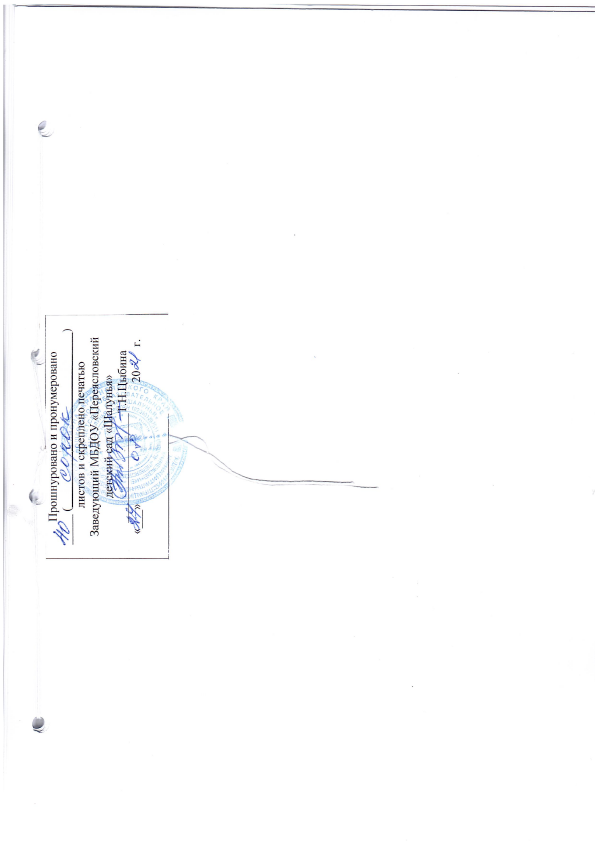 №СодержаниеСтр.Пояснительная записка4I.Особенности	организуемого	в	ДОУ	воспитательногопроцесса5II.Цель и задачи воспитания6III.Виды, формы и содержание деятельности83.1.Модуль «Традиции детского сада»83.2.Модуль «Непосредственно образовательная деятельность»103.3.Модуль «Детско-взрослые сообщества»143.4.Модуль «Музейная педагогика»193.5.Модуль «Ранняя профориентация»223.6.Модуль	«Организация	развивающей	предметно-пространственной среды»233.7.Модуль «Взаимодействие с родителями»25IV.Основные	направления	самоанализа	воспитательной работы26V.Литература28Приложения311.Приложение 1. Календарный план воспитательной работы332.Приложение 2. Диагностические материалы39Образовательная областьОсновные задачи воспитанияСоциально- коммуникативное развитиеСпособствовать усвоению норм и ценностей, принятых в обществе, включая моральные и нравственные ценности.Поощрять стремление в своих поступках следовать положительному примеру, быть полезным обществу.Развивать коммуникативные качества: способность устанавливать и поддерживать межличностные контакты.Воспитывать уважительное и доброжелательное отношение к окружающим людям.Воспитывать чувство любви и привязанности к своей Родине, родному дому, семье.Поощрять проявление таких качеств, как отзывчивость,	справедливость,	скромность, трудолюбие, дисциплинированность.Обогащать представления о труде взрослых, о значении их труда для общества.Воспитывать уважение к народам мира, их культуре и традициям.Познавательное развитиеПриобщать детей к истории, культуре и традициям народов родного края.Формировать представления о социокультурных ценностях нашего народа, об отечественных традициях и праздниках, о планете Земля как общем доме людей.Формировать положительное и бережное отношение к природе.Способствовать желанию самостоятельно добывать знания посредством наблюдения, слушания книг,	экспериментирования,	обсуждения, рассматривания иллюстраций.Формировать позитивное и ценностное отношение к планете Земля как общему дому человеческого сообщества.Речевое развитиеРазвивать все стороны устной речи дошкольников для общения с другими людьми на различные темы.Формировать умение оптимально использовать речевые возможности и средства в конкретных условиях общения.Воспитывать культуру речевого общения, доброжелательность и корректность.Способствовать эмоционально-ценностномувосприятию литературных произведений, умению высказать свое личностное отношение к героям сказок, рассказов, стихотворений.5. Поощрять способность аргументированно отстаивать свою точку зрения в разговоре, приучать к самостоятельности суждений.Художественно- эстетическое развитиеСоздавать благоприятные условия для раскрытия творческих способностей детей.Развивать эстетический вкус, эмоции, чувство прекрасного при восприятии произведений словесного, музыкального и изобразительного искусства.Обращать   внимание   дошкольников   на красоту окружающих предметов и объектов природы.Способствовать становлению эстетического отношения к окружающему миру.Воспитывать любовь к родному краю и Отчизне посредством	художественно-эстетической деятельности.Стимулировать сопереживание персонажам музыкальных и изобразительных произведений.Физическое развитиеФормировать у детей потребность в здоровом образе жизни.Формировать	привычку	следить	за	чистотой тела, опрятностью одежды, прически.Воспитывать культуру еды.Развивать физические качества дошкольников через приобщение к народным играм и забавам.Поощрять	стремление	детей	участвовать	в спортивно-оздоровительных мероприятиях.Направление деятельностиНаправление деятельностиНаправление деятельностиНазвание мероприятияНазвание мероприятияНазвание мероприятияНазвание мероприятияГруппыОтветст- венныеТрадиции детского садаТрадиции детского садаТрадиции детского садаПраздник «Здравствуй, здравствуй детский сад!»Праздник «Здравствуй, здравствуй детский сад!»Праздник «Здравствуй, здравствуй детский сад!»Праздник «Здравствуй, здравствуй детский сад!»Все группывоспитатели,Муз.рукТрадиции детского садаТрадиции детского садаТрадиции детского садаЭкологическая	акция«Чистая планета».Экологическая	акция«Чистая планета».Экологическая	акция«Чистая планета».Экологическая	акция«Чистая планета».Все группывоспитатели,Муз.рукНОДНОДНОДРазработка	педагогамиконспектов	НОД, направленных на  воспитание дошкольников.Разработка	педагогамиконспектов	НОД, направленных на  воспитание дошкольников.Разработка	педагогамиконспектов	НОД, направленных на  воспитание дошкольников.Разработка	педагогамиконспектов	НОД, направленных на  воспитание дошкольников.Все группыВоспитателиДетско- взрослые сообществаДетско- взрослые сообществаДетско- взрослые сообществаОрганизация работы детско- взрослых сообществ:создание сообществ;разработка методического обеспечения;организация РППС.Организация работы детско- взрослых сообществ:создание сообществ;разработка методического обеспечения;организация РППС.Организация работы детско- взрослых сообществ:создание сообществ;разработка методического обеспечения;организация РППС.Организация работы детско- взрослых сообществ:создание сообществ;разработка методического обеспечения;организация РППС.II младшая, средняя, старшая, подготовит.Заведующий, завхоз,воспитатели,специалисты ДОУМузейная педагогикаМузейная педагогикаМузейная педагогикаРазработка	методическогообеспечения	и	пополнение материально-технического обеспечения мини-музеев.Разработка	методическогообеспечения	и	пополнение материально-технического обеспечения мини-музеев.Разработка	методическогообеспечения	и	пополнение материально-технического обеспечения мини-музеев.Разработка	методическогообеспечения	и	пополнение материально-технического обеспечения мини-музеев.Все группыЗаведующий,завхоз, воспитатели, специалистыРанняя профориентацияРанняя профориентацияРанняя профориентацияРазработка	проектов	поРанней  профориентации детей.Разработка	проектов	поРанней  профориентации детей.Разработка	проектов	поРанней  профориентации детей.Разработка	проектов	поРанней  профориентации детей.Старшая,подготовит.ВоспитателиРППСРППСРППСОформление	помещений	и интерьеров групп.Благоустройство территории ДОУОформление	помещений	и интерьеров групп.Благоустройство территории ДОУОформление	помещений	и интерьеров групп.Благоустройство территории ДОУОформление	помещений	и интерьеров групп.Благоустройство территории ДОУВсе группыЗаведующий, завхоз,воспитатели, специалисты ДОУРабота сродителямиРабота сродителямиРабота сродителямиКансультация «Здоровье главнее всего!»,Родительские собрания.Кансультация «Здоровье главнее всего!»,Родительские собрания.Кансультация «Здоровье главнее всего!»,Родительские собрания.Кансультация «Здоровье главнее всего!»,Родительские собрания.Все группыВоспитателиМуз.рукОктябрьОктябрьОктябрьОктябрьОктябрьОктябрьОктябрьОктябрьОктябрьТрадиции детского садаТрадиции детского садаТрадиции детского садаТематическое мероприятие«День здоровья»Тематическое мероприятие«День здоровья»Тематическое мероприятие«День здоровья»Все группыВсе группыВоспитателиМуз.рукТрадиции детского садаТрадиции детского садаТрадиции детского садаТематическое мероприятие«День	пожилого человека»Тематическое мероприятие«День	пожилого человека»Тематическое мероприятие«День	пожилого человека»II младшая, средняя, старшая, подготовит.II младшая, средняя, старшая, подготовит.ВоспитателиМуз.рукТрадиции детского садаТрадиции детского садаТрадиции детского садаАкция	по	безопасности дорожного движения«Светофор»Акция	по	безопасности дорожного движения«Светофор»Акция	по	безопасности дорожного движения«Светофор»II младшая, средняя, старшая,подготовит.II младшая, средняя, старшая,подготовит.ВоспитателиМуз.рукТрадиции детского садаТрадиции детского садаТрадиции детского садаПроведение	серии образовательных мероприятий по формированию у детей эмоционально- ценностных представлений о своей семье, родном доме, своей малой Родине.Проведение	серии образовательных мероприятий по формированию у детей эмоционально- ценностных представлений о своей семье, родном доме, своей малой Родине.Проведение	серии образовательных мероприятий по формированию у детей эмоционально- ценностных представлений о своей семье, родном доме, своей малой Родине.Все группыВсе группыВоспитателиМуз.рукДетскоВзрослыесообществаДетскоВзрослыесообществаДетскоВзрослыесообществаПроведение жестово- образных игр на основе потешек и фольклорных песенок.Проведение жестово- образных игр на основе потешек и фольклорных песенок.Проведение жестово- образных игр на основе потешек и фольклорных песенок.II младшаяII младшаяВоспитателиМуз.рукДетскоВзрослыесообществаДетскоВзрослыесообществаДетскоВзрослыесообществаПроведение открытых сюжетно-ролевых игр:«Пост ГИБДД», «Мы едим, едим, едим».Проведение открытых сюжетно-ролевых игр:«Пост ГИБДД», «Мы едим, едим, едим».Проведение открытых сюжетно-ролевых игр:«Пост ГИБДД», «Мы едим, едим, едим».СредняяСредняяВоспитателиМуз.рукДетскоВзрослыесообществаДетскоВзрослыесообществаДетскоВзрослыесообществаКвест-игра	«На помощь  доктору Айболиту».Квест-игра	«На помощь  доктору Айболиту».Квест-игра	«На помощь  доктору Айболиту».СтаршаяСтаршаяВоспитателиМуз.рукДетскоВзрослыесообществаДетскоВзрослыесообществаДетскоВзрослыесообществаАкция «Трудовой    десант».Акция «Трудовой    десант».Акция «Трудовой    десант».Подготовит.Подготовит.ВоспитателиМуз.рукМузейная педагогикаМузейная педагогикаМузейная педагогикаЭкскурсии по детскому саду:ознакомление	 и	игры	с экспонатами.Экскурсии по детскому саду:ознакомление	 и	игры	с экспонатами.Экскурсии по детскому саду:ознакомление	 и	игры	с экспонатами.Все дошкольные группыВсе дошкольные группыВоспитателиМуз.рукРанняя профориентацияРанняя профориентацияРанняя профориентацияФотовыставки«Профессии наших  родителей»Фотовыставки«Профессии наших  родителей»Фотовыставки«Профессии наших  родителей»Все группыВсе группыВоспитателиМуз.рукРППСРППСРППССмотр-конкурс	по  подготовке РППС к новому учебному году«Воспитательный потенциал предметно- пространственной среды  группы».Смотр-конкурс	по  подготовке РППС к новому учебному году«Воспитательный потенциал предметно- пространственной среды  группы».Смотр-конкурс	по  подготовке РППС к новому учебному году«Воспитательный потенциал предметно- пространственной среды  группы».Все группыВсе группыВоспитателиМуз.рукРабота с родителямиРабота с родителямиРабота с родителямиФотоконкурс с участием родителей «Семейная осень»Фотоконкурс с участием родителей «Семейная осень»Фотоконкурс с участием родителей «Семейная осень»Все группыВсе группыВоспитателиМуз.рукНоябрьНоябрьНоябрьНоябрьНоябрьНоябрьНоябрьНоябрьНоябрьТрадиции детского садаТрадиции детского садаТрадиции детского садаПраздник  «День нородного единства».Праздник  «День нородного единства».Все группыВсе группыВсе группыВоспитателиМуз.рукТрадиции детского садаТрадиции детского садаТрадиции детского сада«осенины»«осенины»Все группыВсе группыВсе группыВоспитателиМуз.рукТрадиции детского садаТрадиции детского садаТрадиции детского садаВыставка рисунков посвященный ко дню матери «Милая мама моя»Выставка рисунков посвященный ко дню матери «Милая мама моя»Все группыВсе группыВсе группыВоспитателиМуз.рукНОДНОДНОДПроведение серии образовательных мероприятий по  приобщению дошкольников к здоровому образу жизни.Проведение серии образовательных мероприятий по  приобщению дошкольников к здоровому образу жизни.Все группыВсе группыВсе группыВоспитателиМуз.рукНОДНОДНОДИгра-драматизация«Любимые сказки».Игра-драматизация«Любимые сказки».II младшаяII младшаяII младшаяВоспитателиМуз.рукНОДНОДНОДКонкурс по ПДД«Колесо безопасности».Конкурс по ПДД«Колесо безопасности».СредняяСредняяСредняяВоспитателиМуз.рукРППСРППСРППСЗащита	дизайн-проектов воспитательной предметно- пространственной среды группы (на выбор):Дизайн-проект«Организация мини-музея в группе».Дизайн-проект«Гибкое зонирование помещения группы на основе гендерного подхода».Дизайн-проект«Использование воспитательного потенциала участков детского сада».Защита	дизайн-проектов воспитательной предметно- пространственной среды группы (на выбор):Дизайн-проект«Организация мини-музея в группе».Дизайн-проект«Гибкое зонирование помещения группы на основе гендерного подхода».Дизайн-проект«Использование воспитательного потенциала участков детского сада».Все группыВсе группыВсе группыВоспитателиМуз.рукРабота сродителямиРабота сродителямиРабота сродителямиМастер-класс«МетодыФормирования навыков самообслуживания	у младших дошкольников».Мастер-класс«МетодыФормирования навыков самообслуживания	у младших дошкольников».младшая,младшаямладшая,младшаямладшая,младшаяВоспитателиМуз.рукМастер-класс	«Формы	и методы	нравственноговоспитания детей».Мастер-класс	«Формы	и методы	нравственноговоспитания детей».Средняя,старшая, подготовит.Средняя,старшая, подготовит.Средняя,старшая, подготовит.ВоспитателиМуз.рукДекабрь Декабрь Декабрь Декабрь Декабрь Декабрь Декабрь Декабрь Декабрь Традиции детского садаТрадиции детского садаТрадиции детского садаПроведение праздника«Новый год».Проведение праздника«Новый год».Все группыВсе группыВсе группыВоспитателиМуз.рукЭкологическаяакция«Птичкам голодно зимой».Экологическаяакция«Птичкам голодно зимой».Все группыВсе группыВсе группыВоспитателиМуз.рукНОДНОДНОДПроведение	серии образовательных мероприятий по          ознакомлению детей с нормами иценностями, принятыми	вобществе, включая моральные	и нравственные ценности.Проведение	серии образовательных мероприятий по          ознакомлению детей с нормами иценностями, принятыми	вобществе, включая моральные	и нравственные ценности.Все группыВсе группыВсе группыВоспитателиМуз.рукНОДНОДНОДПроведение  открытого практического занятия«по страницам любимой сказки».Проведение  открытого практического занятия«по страницам любимой сказки».Все группыВсе группыВсе группыВоспитателиМуз.рукРанняя профориентацияРанняя профориентацияРанняя профориентацияСмотр-конкурс«Дидактические игры по ознакомлению	с профессиями».Смотр-конкурс«Дидактические игры по ознакомлению	с профессиями».Все группыВсе группыВсе группыВоспитателиМуз.рукРППСРППСРППССмотр-конкурсновогоднегооформления групп«Новогодняя сказка».Смотр-конкурсновогоднегооформления групп«Новогодняя сказка».I младшая,II младшаяI младшая,II младшаяI младшая,II младшаяВоспитателиМуз.рукРППСРППСРППССмотр-конкурсновогоднегооформления групп«Новогодние окна».Смотр-конкурсновогоднегооформления групп«Новогодние окна».Средняя,старшая,подготовит.Средняя,старшая,подготовит.Средняя,старшая,подготовит.ВоспитателиМуз.рукРабота с родителямиРабота с родителямиРабота с родителямиСовместное изготовление в «Мастерской»  атрибутов и костюмов для  новогоднего праздника.Совместное изготовление в «Мастерской»  атрибутов и костюмов для  новогоднего праздника.Все группыВсе группыВсе группыВоспитателиМуз.рукЯнварьЯнварьЯнварьЯнварьЯнварьЯнварьЯнварьЯнварьЯнварьТрадиции детского садаТрадиции детского садаТематические мероприятия в рамках«Книжкиной недели».Тематические мероприятия в рамках«Книжкиной недели».Тематические мероприятия в рамках«Книжкиной недели».Все группыВсе группыВсе группыВоспитателиМуз.рукТрадиции детского садаТрадиции детского садаКомплекс досуговых мероприятий «Зимние забавы».Комплекс досуговых мероприятий «Зимние забавы».Комплекс досуговых мероприятий «Зимние забавы».Все группыВсе группыВсе группыВоспитателиМуз.рукНОДНОДПроведение	 серии образовательных мероприятий по воспитанию	дружеских взаимоотношений между  детьми, уважительного  отношения к окружающим         людям.Проведение	 серии образовательных мероприятий по воспитанию	дружеских взаимоотношений между  детьми, уважительного  отношения к окружающим         людям.Проведение	 серии образовательных мероприятий по воспитанию	дружеских взаимоотношений между  детьми, уважительного  отношения к окружающим         людям.Все группыВсе группыВсе группыВоспитателиМуз.рукНОДНОДПраздники «Фольклорные посиделки»	на	основе регионального содержания.Праздники «Фольклорные посиделки»	на	основе регионального содержания.Праздники «Фольклорные посиделки»	на	основе регионального содержания.Все дошкольные группыВсе дошкольные группыВсе дошкольные группыВоспитателиМуз.рукНОДНОДКонкурс чтецов  (театральная студия «Мы - артисты»).Конкурс чтецов  (театральная студия «Мы - артисты»).Конкурс чтецов  (театральная студия «Мы - артисты»).СтаршаяСтаршаяСтаршаяВоспитателиМуз.рукНОДНОДТеатрализованое  представление«Вокруг света за 80 дней»Театрализованое  представление«Вокруг света за 80 дней»Театрализованое  представление«Вокруг света за 80 дней»Подготовит.Подготовит.Подготовит.ВоспитателиМуз.рукРанняя профориентацияРанняя профориентацияИзготовление атрибутов  к играм, лэпбуков,  элементов костюмов в «Мастер своей  профессии».Изготовление атрибутов  к играм, лэпбуков,  элементов костюмов в «Мастер своей  профессии».Изготовление атрибутов  к играм, лэпбуков,  элементов костюмов в «Мастер своей  профессии».Все дошкольные группыВсе дошкольные группыВсе дошкольные группыВоспитателиМуз.рукРППСРППСКонкурс кормушек для  птиц «Птичья столовая».Конкурс кормушек для  птиц «Птичья столовая».Конкурс кормушек для  птиц «Птичья столовая».Все группыВсе группыВсе группыВоспитателиМуз.рукРабота с родителямиРабота с родителямиКансультация «Формирование духовно- нравственных 	и патриотических представлений	у  дошкольников в процессе  различных видов детской  деятельности».Кансультация «Формирование духовно- нравственных 	и патриотических представлений	у  дошкольников в процессе  различных видов детской  деятельности».Кансультация «Формирование духовно- нравственных 	и патриотических представлений	у  дошкольников в процессе  различных видов детской  деятельности».Все группыВсе группыВсе группыВоспитателиМуз.рукФевральФевральФевральФевральФевральФевральФевральФевральФевральТрадиции детского садаТрадиции детского садаТематический праздник«День защитника Отечества».Тематический праздник«День защитника Отечества».Тематический праздник«День защитника Отечества».I младшая, II младшая,средняяI младшая, II младшая,средняяI младшая, II младшая,средняяВоспитателиМуз.рукТрадиции детского садаТрадиции детского садаВоенно-спортивная игра«Зарница», посвященная «Дню защитника Отечества».Военно-спортивная игра«Зарница», посвященная «Дню защитника Отечества».Военно-спортивная игра«Зарница», посвященная «Дню защитника Отечества».Старшая. подготовит.Старшая. подготовит.Старшая. подготовит.ВоспитателиМуз.рукНОДНОДПроведение	серии образовательных мероприятий поОзнакомлению с  героической историей и    государственными символами России.Проведение	серии образовательных мероприятий поОзнакомлению с  героической историей и    государственными символами России.Проведение	серии образовательных мероприятий поОзнакомлению с  героической историей и    государственными символами России.Все группыВсе группыВсе группыВоспитателиМуз.рукМузейная педагогикаМузейная педагогикаСмотр-конкурс		на лучший	уголок   краеведения «Край, вкотором я живу».Смотр-конкурс		на лучший	уголок   краеведения «Край, вкотором я живу».Смотр-конкурс		на лучший	уголок   краеведения «Край, вкотором я живу».Все дошкольные группыВсе дошкольные группыВсе дошкольные группыВоспитателиМуз.рукРанняя профориентацияРанняя профориентацияОткрытые мероприятия по организации профориентационных игр(сюжетно- ролевых, настольных,  дидактических, подвижных,игр-квестов, игр- драматизаций).Открытые мероприятия по организации профориентационных игр(сюжетно- ролевых, настольных,  дидактических, подвижных,игр-квестов, игр- драматизаций).Открытые мероприятия по организации профориентационных игр(сюжетно- ролевых, настольных,  дидактических, подвижных,игр-квестов, игр- драматизаций).Все дошкольные группыВсе дошкольные группыВсе дошкольные группыВоспитателиМуз.рукРППСРППСКонкурс сюжетно-ролевых игр«Воспитание	в сюжетной игре».Конкурс сюжетно-ролевых игр«Воспитание	в сюжетной игре».Конкурс сюжетно-ролевых игр«Воспитание	в сюжетной игре».Все группыВсе группыВсе группыВоспитателиМуз.рукРабота с родителямиРабота с родителямиПедагогический тренинг с родителями:«Способы	решения нестандартных ситуацийвопросах  нравственного воспитания детей».Педагогический тренинг с родителями:«Способы	решения нестандартных ситуацийвопросах  нравственного воспитания детей».Педагогический тренинг с родителями:«Способы	решения нестандартных ситуацийвопросах  нравственного воспитания детей».Все группыВсе группыВсе группыВоспитателиМуз.рукМартМартМартМартМартМартМартМартМартТрадиции детского садаТрадиции детского садаТворческие	мастерские«Подарок для мамочки».Творческие	мастерские«Подарок для мамочки».Творческие	мастерские«Подарок для мамочки».Все группыВсе группыВсе группыВоспитателиМуз.рукТрадиции детского садаТрадиции детского садаПроведение праздника «8 Марта».Проведение праздника «8 Марта».Проведение праздника «8 Марта».Все группыВсе группыВсе группыВоспитателиМуз.рукТрадиции детского садаТрадиции детского садаФольклорное развлечение «Широкая  Масленица».Фольклорное развлечение «Широкая  Масленица».Фольклорное развлечение «Широкая  Масленица».Все группыВсе группыВсе группыВоспитателиМуз.рукНОДНОДПроведение серии образовательных мероприятий по формированиюбережного отношения к окружающему природному миру.Проведение серии образовательных мероприятий по формированиюбережного отношения к окружающему природному миру.Проведение серии образовательных мероприятий по формированиюбережного отношения к окружающему природному миру.Все группыВсе группыВсе группыВоспитателиМуз.рукДетско- взрослые сообществаДетско- взрослые сообществаВыставка дидактических   игр, способствующих  развитию у детей  и нтереса к книге«Книжные игры».Выставка дидактических   игр, способствующих  развитию у детей  и нтереса к книге«Книжные игры».Выставка дидактических   игр, способствующих  развитию у детей  и нтереса к книге«Книжные игры».II младшаяII младшаяII младшаяВоспитателиМуз.рукДетско- взрослые сообществаДетско- взрослые сообществаВыставка разработанных схем,моделей,макетов«Безопасный маршрут».Выставка разработанных схем,моделей,макетов«Безопасный маршрут».Выставка разработанных схем,моделей,макетов«Безопасный маршрут».СредняяСредняяСредняяВоспитателиМуз.рукДетско- взрослые сообществаДетско- взрослые сообществаВикторина «Безопасное поведение дома и на улице».Викторина «Безопасное поведение дома и на улице».Викторина «Безопасное поведение дома и на улице».СтаршаяСтаршаяСтаршаяВоспитателиМуз.рукДетско- взрослые сообществаДетско- взрослые сообществаОрганизация мастерской«Ремонт игрушек».Организация мастерской«Ремонт игрушек».Организация мастерской«Ремонт игрушек».Подготовит.Подготовит.Подготовит.ВоспитателиМуз.рукРанняя профориентацияРанняя профориентацияКонкурс видеороликов  по проведению профориентационных игр.Конкурс видеороликов  по проведению профориентационных игр.Конкурс видеороликов  по проведению профориентационных игр.Все дошкольные группыВсе дошкольные группыВсе дошкольные группыВоспитателиМуз.рукРППСРППСВыставка-презентация«Разработка современных объектов      РППС»(развивающие модульные подвесы, лэпбуки, макеты и др.).Выставка-презентация«Разработка современных объектов      РППС»(развивающие модульные подвесы, лэпбуки, макеты и др.).Выставка-презентация«Разработка современных объектов      РППС»(развивающие модульные подвесы, лэпбуки, макеты и др.).Все группыВсе группыВсе группыВоспитателиМуз.рукРабота с родителямиРабота с родителямиВыставка	совместных с детьми		рисунков«Генеалогическое дерево семьи».Выставка	совместных с детьми		рисунков«Генеалогическое дерево семьи».Выставка	совместных с детьми		рисунков«Генеалогическое дерево семьи».Все группыВсе группыВсе группыВоспитателиМуз.рукАпрельАпрельАпрельАпрельАпрельАпрельАпрельАпрельАпрельТрадиции детского садаВ косонавты я б пошел пусть меня научатВ косонавты я б пошел пусть меня научатВ косонавты я б пошел пусть меня научатВ косонавты я б пошел пусть меня научатВсе группыВсе группыВсе группыВоспитателиМуз.рукНОДПроведение	 серии образовательных мероприятий по обогащению представлений о труде, о значении труда для общества.Проведение	 серии образовательных мероприятий по обогащению представлений о труде, о значении труда для общества.Проведение	 серии образовательных мероприятий по обогащению представлений о труде, о значении труда для общества.Проведение	 серии образовательных мероприятий по обогащению представлений о труде, о значении труда для общества.Все группыВсе группыВсе группыВоспитателиМуз.рукДетско- взрослые сообществаАкция «Дарим свои«книжки-малышки».Акция «Дарим свои«книжки-малышки».Акция «Дарим свои«книжки-малышки».Акция «Дарим свои«книжки-малышки».II младшаяII младшаяII младшаяВоспитателиМуз.рукДетско- взрослые сообществаКвест-игра	«Тайна  дорожного знака».Квест-игра	«Тайна  дорожного знака».Квест-игра	«Тайна  дорожного знака».Квест-игра	«Тайна  дорожного знака».СредняяСредняяСредняяВоспитателиМуз.рукДетско- взрослые сообществаСоревнование	по спортивномуориентированию«Путешествие по лесу».Соревнование	по спортивномуориентированию«Путешествие по лесу».Соревнование	по спортивномуориентированию«Путешествие по лесу».Соревнование	по спортивномуориентированию«Путешествие по лесу».СтаршаяСтаршаяСтаршаяВоспитателиМуз.рукДетско- взрослые сообществаГрупповой сбор «Уроки   доброты».Групповой сбор «Уроки   доброты».Групповой сбор «Уроки   доброты».Групповой сбор «Уроки   доброты».Подготовит.Подготовит.Подготовит.ВоспитателиМуз.рукРанняя профориентацияФестиваль	детского творчества «Кем быть?».Фестиваль	детского творчества «Кем быть?».Фестиваль	детского творчества «Кем быть?».Фестиваль	детского творчества «Кем быть?».Все дошкольные группыВсе дошкольные группыВсе дошкольные группыВоспитателиМуз.рукРППСКонкурс	родительских уголков		по	теме«Воспитание в семье».Конкурс	родительских уголков		по	теме«Воспитание в семье».Конкурс	родительских уголков		по	теме«Воспитание в семье».Конкурс	родительских уголков		по	теме«Воспитание в семье».Все группыВсе группыВсе группыВоспитателиМуз.рукРабота с родителямиРодительская конференция	на тему «Эффективные практики семейного воспитания».Родительская конференция	на тему «Эффективные практики семейного воспитания».Родительская конференция	на тему «Эффективные практики семейного воспитания».Родительская конференция	на тему «Эффективные практики семейного воспитания».Все группыВсе группыВсе группыВоспитателиМуз.рукМайМайМайМайМайМайМайМайМайТрадиции детского садаВыставка	детскихРисунков  «День        Победы».Выставка	детскихРисунков  «День        Победы».Выставка	детскихРисунков  «День        Победы».Все дошкольные группыВсе дошкольные группыВсе дошкольные группыВсе дошкольные группыВоспитателиМуз.рукТрадиции детского садаСоциальная	акция«Бессмертный полк».Социальная	акция«Бессмертный полк».Социальная	акция«Бессмертный полк».Все дошкольные группыВсе дошкольные группыВсе дошкольные группыВсе дошкольные группыВоспитателиМуз.рукТрадиции детского садаСоциальная	акция«Аллея памяти».Социальная	акция«Аллея памяти».Социальная	акция«Аллея памяти».Все дошкольные группыВсе дошкольные группыВсе дошкольные группыВсе дошкольные группыВоспитателиМуз.рукТрадиции детского садаМитинг «Мы помним, мы гордимся!»Митинг «Мы помним, мы гордимся!»Митинг «Мы помним, мы гордимся!»Все дошкольные группыВсе дошкольные группыВсе дошкольные группыВсе дошкольные группыВоспитателиМуз.рукТрадиции детского садаВыпускной 2022Выпускной 2022Выпускной 2022Подготавительнаягруппа  Подготавительнаягруппа  Подготавительнаягруппа  Подготавительнаягруппа  ВоспитателиМуз.рукНОДПроведение образовательных мероприятий нравственно- патриотического характера, посвященных Дню Победы.Проведение образовательных мероприятий нравственно- патриотического характера, посвященных Дню Победы.Проведение образовательных мероприятий нравственно- патриотического характера, посвященных Дню Победы.II младшая, средняя, старшая, подготовит.II младшая, средняя, старшая, подготовит.II младшая, средняя, старшая, подготовит.II младшая, средняя, старшая, подготовит.ВоспитателиМуз.рукМузейная педагогикаСоздание	музейной экспозиции	в	группах«День Победы».Создание	музейной экспозиции	в	группах«День Победы».Создание	музейной экспозиции	в	группах«День Победы».Все дошкольные группыВсе дошкольные группыВсе дошкольные группыВсе дошкольные группыВоспитателиМуз.рукРанняя профориентацияПрезентация электронноо«Портфолио профессий».Презентация электронноо«Портфолио профессий».Презентация электронноо«Портфолио профессий».Все группыВсе группыВсе группыВсе группыВоспитателиМуз.рукРППСАкция «Зеленый сад» (озеленение территории детского сада,разбивкаклумб, посадка огорода).Акция «Зеленый сад» (озеленение территории детского сада,разбивкаклумб, посадка огорода).Акция «Зеленый сад» (озеленение территории детского сада,разбивкаклумб, посадка огорода).Все группыВсе группыВсе группыВсе группыВоспитателиМуз.рук№ заданияПредъявляемые звукиПрисуждаемый баллПравильный ответ1.1.Ми1 – соль21Кот – котенок1.2.Соль2 – фа12Котенок – кот1.3.Фа1 – фа23Кот – котенок2.1.Фа2 – соль11Котенок – кот2.2.Ми2 – соль12Котенок – кот2.3.Ля1 – ми23Кот – котенок3.1.Ля1 – ре21Кот – котенок3.2.Ре2 – си12Котенок – кот3.3.До2 – си13Котенок – кот